 Year 3 Spring 2 Art – Using Sketchbooks  Year 3 Spring 2 Art – Using Sketchbooks  Year 3 Spring 2 Art – Using Sketchbooks What should I already know?What am I going to learn in this unit?Vocabulary I need to knowI know how to compare the work of different artists. I know how to identify the techniques used by different artists.I can identify the historical art and cultural significance of specific artists.I can begin to identify the media used by an artist.I can say what I like and dislike about a piece of art.I can begin to use some elements of the artist or genre.I can use the proportions to sketch realistic facial features.I can identify the different features in a range of facial expressions.I can use lines and shading to replicate facial expressions.I know how to integrate digital images into artwork.I can use images that are available online and incorporate them into new art.I know how to use sketching to produce a final piece in art.I can review my work, saying what I like think has been effective and what needs to improve.I can review the work of others, saying what I like and what needs to improve.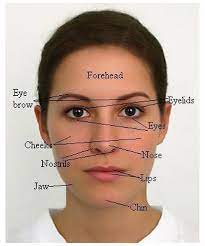 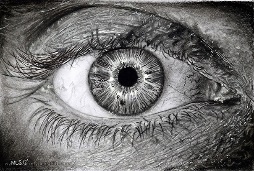 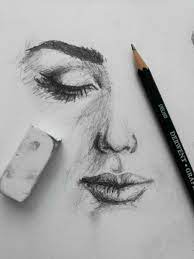 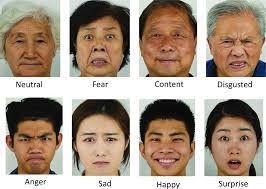 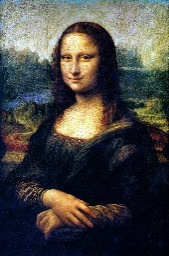 